      В соответствии с письмом Министерства образования Пензенской области от 14.05.2020 №2291ин/01-15 и письмом Государственного антинаркотического комитета от 16.04.2020 №8/6-3952 направляем перечень мероприятий месячника антинаркотической направленности и популяризации здорового образа жизни для образовательных организаций.     Просим организовать проведение данных и иных антинаркотических мероприятий в образовательных организациях.      Информацию о проведенных мероприятиях просим направить не позднее 27.06.2020.Приложение: на 1л. в 1 экз.Начальник отдела образования                                         Т.Н. ДоронцеваИсп. М.В. Котова, 23108Мероприятия месячника антинаркотической направленности и популяризации здорового образа жизнис 26.05.2020 по 26.06.2020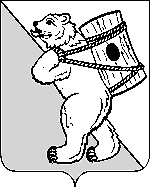                  Пензенская  областьОТДЕЛ ОБРАЗОВАНИЯадминистрации Земетчинского районаул. Кирова, 86 р.п. Земетчино,  442000Тел. 8(8 4155) 2-13-60, факс 8(84155) 2 – 16 – 95E – mail: zem_rono@mail.ruОКПО 13717811, ОГРН 1035801100070ИНН/КПП 5813003695/ 581301001__  15.05.2020____№307          .Руководителям ООДата проведения Мероприятие УчастникиСодержание мероприятия26.05-26.06Информационно-разъяснительные мероприятия об опасности употребления психоактивных веществ и ответственности за незаконный оборот наркотиков:- Неделя «Спайс – ловушка»;- Неделя «Никотин дыши свободно!»;- Неделя «Снюсы: мифы и реальность»;- Неделя «Наркотики? Будь Не-зависим!» Образовательные организацииРазмещение в социальных сетях и мессенджерах обучающихся и их родителей/законных представителей профилактической информации и видеороликов антинаркотического содержания01.06-10.06Интерактивный он-лайн опрос молодежи «Наркотики – болезнь? Привычка? Образ жизни?»Образовательные организацииРазмещение в социальных сетях опроса мнения молодежи по проблемам наркомании20.06-26.06Интерактивный флеш-моб «Мы за здоровое будущее!»Образовательные организацииФлеш-моб, челлендж в сети Интернет по пропаганде здорового образа жизни (антинаркотические речевки, лозунги, слоганы)20.06.-26.06Акция «СТОП-наркотик»Образовательные организацииРазмещение в социальных сетях антинаркотических постов, плакатов, информации антинаркотической направленности